Пояснительная записка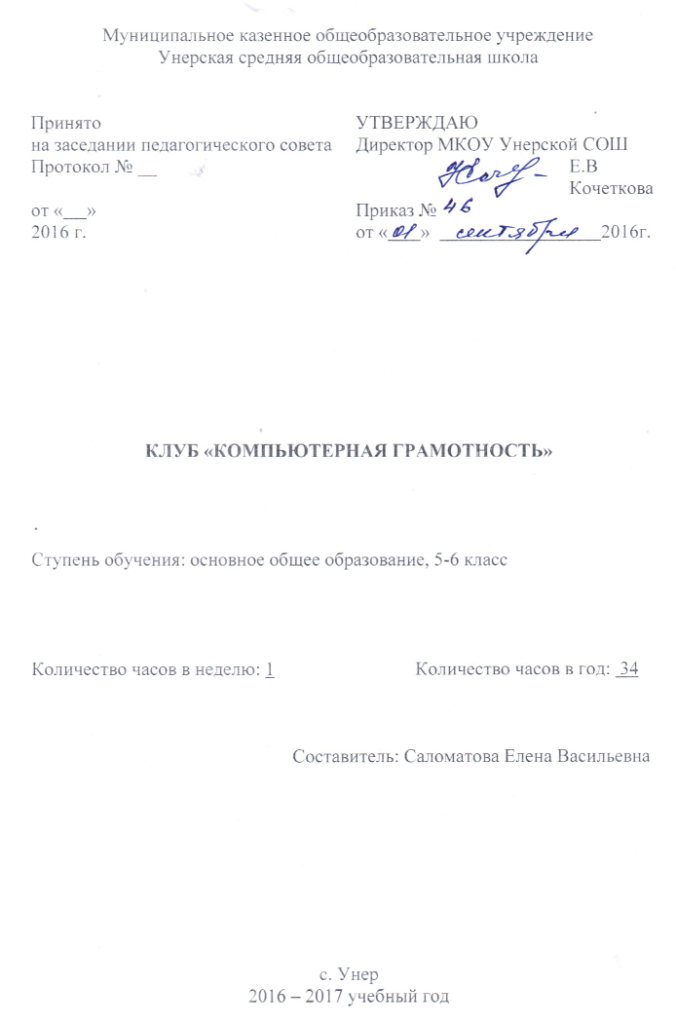 Курс внеурочной деятельности «Компьютерная графика» в 5,6 классах является одной из важных составляющих работы с детьми, чья одаренность на настоящий момент может быть еще не проявившейся, а также просто способных детей, в отношении которых есть серьезная надежда на дальнейший качественный скачок в развитии их способностей. Темы программы непосредственно примыкают к основному курсу информатики 5,6 класса. Занятия компьютерной графикой с одной стороны помогут овладеть навыками работы с компьютером ребятам, желающим научиться рисовать, а с другой стороны привлечь к творческому использованию компьютерных технологий учащихся, которые считают себя достаточно «знающими» пользователями. Программа курса «Компьютерная графика» составлена на основе примерных программ внеурочной деятельности. Начальное и основное образование/ [В.А. Горский, А.А.Тимофеев, Д.В. Смирнов и др.]; под. ред. В.А. Горского. – М.: Просвещение, 2008. – 111с. – (Стандарты второго поколения),  с учетом программы внеурочной деятельности по информатике «Занимательная компьютерная графика» 5 – 7 классы(Автор:  Шайсултанова Н.С. учитель информатики, Шайсултанов О. Р. учитель информатики г.о. Самара) для учащихся 5,6 классов направлена на расширение и углубление знаний по предмету. Курс состоит из  тем : "Знакомство с компьютером: файлы и папки",  "Стандартная программа Windows – Рaint" , " Графические  возможности MS Word " ,  " Работа с простейшими программами по созданию анимации",  "Цвет в компьютерной графике" , " Форматы графических файлов" , " Программа  Gimp" , "Основы работы с объектами" ," Закраска рисунков" , "Вспомогательные режимы работы" , "Создание рисунков из кривых" , "Разработка итогового проекта" Умение рисовать – это прекрасно! Рисование уже с раннего возраста становится эффективным средством самовыражения, развития творческих способностей и играет большую роль в воспитании и формировании гармонично развитой личности. В каждом ребенке заложен огромный творческий потенциал, и если он не реализован, значит не был востребован.В мире современных технологий компьютерная графика занимает по популярности одно из первых мест. Компьютер не просто добавил к традиционным жанрам художественного творчества новое направление – художественное компьютерное искусство, он сделал рисование массовым занятием, элементом информационной культуры.Компьютерная графика используется для создания мультипликационных фильмов, анимации, компьютерных игр, сайтов в Интернете, в рекламе, кино. Эти сферы понятны и очень привлекательны для ребят, поэтому все большее число учащихся хочет научиться создавать свою виртуальную реальность, применяя имеющиеся графические пакеты. Однако, овладев принципами работы в той или иной графической программе, ученик часто не может в полной мере использовать этот мощный инструмент. А в результате, работы получаются скучными, мало интересными и поверхностными. Причина этому – слишком большой разрыв между носителями традиционной культуры и носителями современных информационных технологий. Как правило, учат пользоваться инструментами программы, используя примитивные примеры, что приводит к сухости изложения материала и нежеланию поэкспериментировать и пофантазировать в дальнейшем. Импульсом к творческому освоению компьютерной графики может послужить применение в качестве примеров образцов народно-прикладного искусства, национальной и мировой художественной культуры.Актуальность и новизна.	Информатика как динамично развивающаяся наука становится одной из тех отраслей знаний, которая призвана готовить современного человека к жизни в новом информационном обществе.	Во внеурочной деятельности имеется возможность более детального и углубленного изучения отдельных разделов предмета «Информатика» за счет большего времени, нежели в учебное время. Также из-за гибкости индивидуальной программы приблизить обучение к реалиям современной жизни.	Настоящая учебная программа реализует современные требования в соответствии с Федеральным государственным образовательным стандартом второго поколения по изучению графических пакетов данной возрастной группой и созданию мультимедиа презентаций. . Цели:формирование у учащихся основ компьютерной грамотности;освоении азов компьютерной графики, основных инструментов и приемов, используемых в растровой  и векторной компьютерной графике;обучение выполнению рисунка разной степени сложности;знакомство с программами для мультимедиа презентаций.Задачи:обучить работе с графическими редакторами, с использованием ПК;сформировать навыки обработки информации посредством современных компьютерных технологий;организовать развивающий досуг.ОЖИДАЕМЫЕ РЕЗУЛЬТАТЫ ПРОГРАММЫВ ходе реализации программы «Мир компьютерной графики» будет обеспечено достижение обучающимися следующих результатов:Первый уровень результатов - приобретение обучающимися первоначальных знаний работы на компьютере, первичного понимания построения графического рисунка.На I уровне воспитанники имеют представление:о работе на компьютере;о различных видах информации, в т.ч. графической, текстовой, звуковой; об использовании методов информатики и средств ИКТ при изучении различных учебных предметов;об основных моделях коммуникативного поведения.Второй уровень результатов - получение обучающимися опыта работы на компьютере в графических программах Paint, Gimp.На II уровне воспитанники соблюдают:правила работы на компьютере;алгоритм построения графического объекта;умеют анализировать, сравнивать, обобщать информацию;владеют коммуникативными моделями поведения.Частота занятий – 1 раз в неделю.ПЛАНИРУЕМЫЕ РЕЗУЛЬТАТЫ ОСВОЕНИЯ УЧАЩИМИСЯ        ПРОГРАММЫ ВНЕУРОЧНОЙ ДЕЯТЕЛЬНОСТИТребования к личностным, метапредметным и предметным результатам освоения программыВ результате изучения данной программы обучающиеся получат возможность   формирования:Личностных результатов:  Определять и высказывать под руководством педагога самые простые общие для всех людей правила поведения при сотрудничестве (этические нормы).В предложенных педагогом ситуациях общения и сотрудничества, опираясь на общие для всех простые правила поведения,  делать выбор, при поддержке других участников группы и педагога, как поступить.Адекватная реакция в проявлениях эмоционально-оценочного отношения к миру (интересы, склонности, предпочтения).Выражение собственного мнения, позиции; овладение культурой общения и поведения.Метапредметных результатов: Регулятивные УУД:Определять и формулировать цель деятельности с помощью учителя.Проговаривать последовательность действий.Учиться высказывать своё предположение (версию).Учиться работать по предложенному учителем плану.Учиться отличать верно выполненное задание от неверного.Учиться совместно с учителем и другими учениками  давать эмоциональную оценку деятельности товарищей. Контроль в форме сличения способа действия и его результата с заданным эталоном.Познавательные УУД:Ориентироваться в своей системе знаний: отличать новое от уже известного с помощью учителя.Перерабатывать полученную информацию: делать выводы в результате  совместной  работы всей группы.Перерабатывать полученную информацию: сравнивать и группировать такие математические объекты, как плоские и объемные геометрические фигуры.Коммуникативные УУД:Донести свою позицию до других: оформлять свою мысль в устной и письменной речи (на уровне одного предложения или небольшого текста).Слушать и понимать речь других.Совместно договариваться о правилах общения и поведения в школе и следовать им.Учиться выполнять различные роли в группе (лидера, исполнителя, критика).Предметных результатов: Описывать признаки предметов и узнавать предметы по их признакам.Выделять существенные признаки предметов.Сравнивать между собой предметы, явления.Обобщать, делать несложные выводы.Классифицировать явления, предметы.Сохранять созданный рисунок и вносить в него изменения.Давать определения тем или иным понятиям.Выявлять закономерности и проводить аналогии.  Уметь создавать рисунки в программах графический редактор Paint, Gimp.Иметь понятие о множестве.СОДЕРЖАНИЕ ТЕМ УЧЕБНОГО КУРСА1 год обучения1.Организационные занятия (1 часа)Знакомство с компьютерным кабинетом. Правила поведения в кабинете информатики. Техника безопасности при работе на компьютерах. 2. Знакомство с компьютером: файлы и папки. (3 часа)Файлы. Папки (каталоги). Имя файла. Операции над файлами и папками (каталогами): создание папок, копирование файлов и папок, удаление файлов и каталогов (папок).3.Стандартная программа Windows – Рaint  ( 10  часов). Графический редактор Paint. Инструменты рисования. Свободное рисование. Инструменты рисования линий. Создание стандартных фигур. Заливка областей. Исполнение надписей. Изменение размера просмотра. Изменение размера рисунка. Сохранение рисунка. Операция с цветом. Работа с объектами. Выбор фрагмента изображения. Монтаж рисунка из объектов. Вставка графического объекта в текстовый документ. 	Разработка собственных проектов.4.Графические  возможности MS Word ( 7 часов)Работа с растровыми и графическими объектами. Внедрение рисунков. Операции с внедренным рисунком. Перемещение рисунка. Связывание рисунка и документа. Редактирование встроенного рисунка. Создание рисунка Paint внутри документа Word. Автофигуры. Объекты WordArt. 	Разработка собственных проектов.5.Работа с простейшими программами по созданию анимации (8 часов)Создание анимационных изображений с использованием графического редактора Paint. Разработка собственного проекта. Конкурс анимации.6.Разработка итогового проекта. Конкурс работ ( 6 часов)2 год обучения1.Вводное занятие (1 часа)Знакомство с компьютерным кабинетом. Правила поведения в кабинете информатики. Техника безопасности при работе на компьютерах. 2. Цвет в компьютерной графике ( 2 часа)Описание цветовых оттенков на экране монитора и на принтере (цветовые модели). Цветовая модель RGB. Формирование собственных цветовых оттенков на экране монитора. 3. Форматы графических файлов ( 2 часа)Векторные форматы. Растровые форматы. Методы сжатия графических данных. Сохранение изображений в стандартных форматах, а также собственных форматах графических программ. Преобразование файлов из одного формата в другой.4.Введение в программу Gimp .Рабочее окно программы Gimp ( 3 часа)Особенности меню. Рабочий лист. Организация панели инструментов. Панель свойств. Палитра цветов. Строка состояния.5 .Основы работы с объектами ( 10 часов)Рисование линий, прямоугольников, квадратов, эллипсов, окружностей, дуг, секторов, многоугольников и звезд. Выделение объектов. Операции над объектами: перемещение, копирование, удаление, зеркальное отражение, вращение, масштабирование. Изменение масштаба просмотра при прорисовке мелких деталей. Особенности создания иллюстраций на компьютере.Разработка собственного проекта.6.Закраска рисунков ( 6 часов)Закраска объекта (заливка). Однородная, градиентная, узорчатая и текстурная заливки. Формирование собственной палитры цветов. Использование встроенных палитр. Создание собственного проекта.7. Вспомогательные режимы работы ( 4 часов)Инструменты для точного рисования и расположения объектов относительно друг друга: линейки, направляющие, сетка. Режимы вывода объектов на экран: каркасный, нормальный, улучшенный.8. Создание рисунков из кривых ( 3 часов)Особенности рисования кривых. Важнейшие элементы кривых: узлы и траектории. Редактирование формы кривой. Рекомендации по созданию рисунков из кривых.9. Разработка итогового проекта. Конкурс работ ( 4 часов)КАЛЕНДАРНО - ТЕМАТИЧЕСКИЙ ПЛАН(первого года обучения)(второго года  обучения)ИНФОРМАЦИОННО-МЕТОДИЧЕСКОЕ ОБЕСПЕЧЕНИЕДля педагога:Богомолова ЕМ. Занимательные задания по базовому курсу информатики. // Информатика и образование. – 2004. –№ 2. –С. 52-60. Брыксина О.Ф. Планируем урок информационной культуры в начальных классах. // Информатика и образование. – 2001. – 2. – С. 86-93. Горячев А.В. О понятии “Информационная грамотность. // Информатика и образование. – 2001. –№8 – С. 14-17. Левкович О.А. Основы компьютерной грамотности. Минск, ТетраСистемс, 2005. Онлайн учебник по курсу www.dolinin-infografika.narod.ru Залогова Л.А. Компьютерная графика. Элективный курс: Учебное пособие - М.:БИНОМ. Лаборатория знаний, 2009 г.Залогова Л.А. Компьютерная графика. Элективный курс: Практикум- М.:БИНОМ. Лаборатория знаний, 2006 г.Программы  для общеобразовательных учреждений: Информатика. 2-11 классы/ Составитель  М.Н. Бородин. – 6-е изд. -  М.: БИНОМ. Лаборатория знаний, 2009. Жексенаев А.Г. ОСНОВЫ РАБОТЫ В ГРАФИЧЕСКОМ РЕДАКТОРЕ GIMP: Томск, 2007 Ю.П. Немчанинова. Создание и редактирование графических элементов  и блок-схем в среде Open Office.org(Draw)/Учебное пособие, Москва, 2008Ю.П. Немчанинова Обработка и редактирование векторной графики в Inkscape/Учебное пособие, Москва.:, 2008Соловьева Л.В. Компьютерные технологии для учителя. – СПб.: БХВ-Петербург, 2003Интернет ресурсы:www.metod-kopilka.ru    – Методическая копилка учителя информатикиhttp://www.klyaksa.net/ - Информатика и ИКТ в школе. Компьютер на урокахhttp://ru.wikipedia.org/ - Википедия – свободная энциклопедия.http://www.issl.dnttm.ru — сайт журнала «Исследовательская работа школьника».http://www.nmc.uvuo.ru/lab_SRO_opit/posobie_metod_proektov.htmhttp://www.fsu-expert.ru/node/2251 - ИНФОРМАТИКА и ИКТ. Программа для базового уровня (системно-информационная концепция);http://www.5byte.ru/8/0006.php - Информатика на пятьhttp://festival.1september.ru/ - фестиваль педагогических идей «Открытый урок»http://go-oo.org -Cвободный пакет офисных приложений http://www.gimp.org/ - GIMP (Гимп) — растровый графический редактор http://www.inkscape.org/ - Inkscape Векторный графический редакторhttp://www.softcore.com.ru/graphity - Программа может служить отличной заменой стандартному графическому редактору Paint. http://www.inernika.org/users/astana-ch-41/works - Видеоуроки Gimp Кольцова Михаила Петровича взяты с сайта Открытого педагогического сообщества http://www.progimp.ru/articles/ - уроки Gimphttp://snezhzhka.ya.ru/replies.xml?item_no=363 про Gimp    http://www.openarts.ru –уроки Gimp и Inkscape№ п/пТемы занятияСодержаниеТеорияПрактикаДата 1Организационные занятия1-Знакомство с компьютером: файлы и папки (3 часа)Знакомство с компьютером: файлы и папки (3 часа)Знакомство с компьютером: файлы и папки (3 часа)Знакомство с компьютером: файлы и папки (3 часа)Знакомство с компьютером: файлы и папки (3 часа)Знакомство с компьютером: файлы и папки (3 часа)2файлы и папкиФайлы. Папки (каталоги). Имя файла13Операции над файлами и папками (каталогами) Создание папок, копирование файлов и папок, удаление файлов и каталогов (папок).14Операции над файлами и папками (каталогами) создание папок, копирование файлов и папок, удаление файлов и каталогов (папок).1Стандартная программа Windows – Рaint (10 часов)Стандартная программа Windows – Рaint (10 часов)Стандартная программа Windows – Рaint (10 часов)Стандартная программа Windows – Рaint (10 часов)Стандартная программа Windows – Рaint (10 часов)Стандартная программа Windows – Рaint (10 часов)5Графический редактор PaintЗнакомство с программой16Графический редактор PaintЗнакомство с программой17Инструменты рисования. Свободное рисование.18Инструменты рисования линий. Создание стандартных фигур19Заливка областей. Исполнение надписей110Изменение размера рисунка. Сохранение рисунка111Операция с цветом. Работа с объектами.112Выбор фрагмента изображения. Монтаж рисунка из объектов.113Вставка графического объекта в текстовый документ.114Разработка собственных проектов1Графические  возможности MS Word (7 часов)Графические  возможности MS Word (7 часов)Графические  возможности MS Word (7 часов)Графические  возможности MS Word (7 часов)Графические  возможности MS Word (7 часов)Графические  возможности MS Word (7 часов)15Графические  возможности MS Word Графические  возможности MS Word 116Графические  возможности MS Word Графические  возможности MS Word 117Внедрение рисунков. Операции с внедренным рисунком.118Перемещение рисунка. Связывание рисунка и документа. Редактирование встроенного рисунка119Создание рисунка Paint внутри документа Word.120Объекты WordArt121Разработка собственных проектов1Работа с простейшими программами по созданию анимации (8 часов)Работа с простейшими программами по созданию анимации (8 часов)Работа с простейшими программами по созданию анимации (8 часов)Работа с простейшими программами по созданию анимации (8 часов)Работа с простейшими программами по созданию анимации (8 часов)Работа с простейшими программами по созданию анимации (8 часов)22Создание анимационных изображений с использованием графического редактора Paint1723Создание анимационных изображений с использованием графического редактора Paint124Создание анимационных изображений с использованием графического редактора Paint125Создание анимационных изображений с использованием графического редактора Paint126Создание анимационных изображений с использованием графического редактора Paint127Разработка собственного проекта128Разработка собственного проекта129Конкурс анимации.Разработка итогового (6 часов)Разработка итогового (6 часов)Разработка итогового (6 часов)Разработка итогового (6 часов)Разработка итогового (6 часов)Разработка итогового (6 часов)30Разработка итогового проекта-131Разработка итогового проекта132Разработка итогового проекта133Разработка итогового проекта134Конкурс работ35Конкурс работ№ п/пТемы занятияСодержаниеТеорияПрактикаДата 1Вводное занятие1-1Цвет в компьютерной графике (2 часа)Цвет в компьютерной графике (2 часа)Цвет в компьютерной графике (2 часа)Цвет в компьютерной графике (2 часа)Цвет в компьютерной графике (2 часа)Цвет в компьютерной графике (2 часа)2Цвет в компьютерной графике. Цветовая модель RGB.Описание цветовых оттенков на экране монитора и на принтере (цветовые модели).13Формирование собственных цветовых оттенков на экране монитора1Форматы графических файлов (2 часа)Форматы графических файлов (2 часа)Форматы графических файлов (2 часа)Форматы графических файлов (2 часа)Форматы графических файлов (2 часа)Форматы графических файлов (2 часа)4Форматы графических файловВекторные форматы. Растровые форматы. Методы сжатия графических данных.15Преобразование файлов из одного формата в другой. Сохранение изображений в стандартных форматах, а также собственных форматах графических программ1Программа  Gimp (3 часа)Программа  Gimp (3 часа)Программа  Gimp (3 часа)Программа  Gimp (3 часа)Программа  Gimp (3 часа)Программа  Gimp (3 часа)6Введение в программу Gimp.Рабочее окно программы GimpЗнакомство с программой17Особенности меню. Рабочий лист. Организация панели инструментов18Панель свойств. Палитра цветов. Строка состояния.1Основы работы с объектами (10 часов)Основы работы с объектами (10 часов)Основы работы с объектами (10 часов)Основы работы с объектами (10 часов)Основы работы с объектами (10 часов)Основы работы с объектами (10 часов)9Основы работы с объектамиОсновы работы с объектами110Рисование линий, прямоугольников, квадратов, эллипсов, окружностей, дуг, секторов, многоугольников и звезд111Выделение объектов. Операции над объектами: перемещение, копирование, удаление112Операции над объектами: зеркальное отражение, вращение, масштабирование113Изменение масштаба просмотра при прорисовке мелких деталей.114Изменение масштаба просмотра при прорисовке мелких деталей.115Особенности создания иллюстраций на компьютере116Особенности создания иллюстраций на компьютере117Разработка собственного проекта118Разработка собственного проекта.1Закраска рисунков (6 часов)Закраска рисунков (6 часов)Закраска рисунков (6 часов)Закраска рисунков (6 часов)Закраска рисунков (6 часов)Закраска рисунков (6 часов)19Закраска рисунков Закраска объекта (заливка).120Однородная, градиентная заливки121Узорчатая и текстурная заливки122Формирование собственной палитры цветов123Использование встроенных палитр.124Создание собственного проекта.1Вспомогательные режимы работы (4 часа)Вспомогательные режимы работы (4 часа)Вспомогательные режимы работы (4 часа)Вспомогательные режимы работы (4 часа)Вспомогательные режимы работы (4 часа)Вспомогательные режимы работы (4 часа)25Вспомогательные режимы работыВспомогательные режимы работы126Инструменты для точного рисования и расположения объектов относительно друг друга: линейки, направляющие, сетка127Инструменты для точного рисования и расположения объектов относительно друг друга: линейки, направляющие, сетка128Режимы вывода объектов на экран: каркасный, нормальный, улучшенный1Создание рисунков из кривых(3 часа)Создание рисунков из кривых(3 часа)Создание рисунков из кривых(3 часа)Создание рисунков из кривых(3 часа)Создание рисунков из кривых(3 часа)Создание рисунков из кривых(3 часа)29Создание рисунков из кривыхОсобенности рисования кривых. Важнейшие элементы кривых: узлы и траектории130Редактирование формы кривой131Рекомендации по созданию рисунков из кривых.1Разработка итогового проекта (4 часа)Разработка итогового проекта (4 часа)Разработка итогового проекта (4 часа)Разработка итогового проекта (4 часа)Разработка итогового проекта (4 часа)Разработка итогового проекта (4 часа)32Разработка итогового проекта. -133Разработка итогового проекта134Разработка итогового проекта135Конкурс работ